Märchen - Einstieg und Merkmale kollaborativ erarbeiten	M3DeutschThema: Märchenmerkmale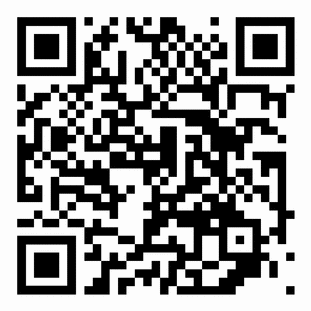 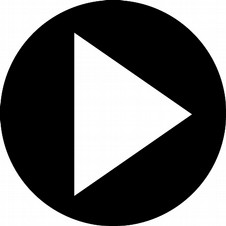 Übertrage die wichtigsten Märchenmerkmale aus unserem „Märchenpadlet“ bzw. dem Lernvideo und schreibe sie in die linke Spalte der Tabelle.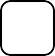 Schreibe in die rechte Spalte Beispiele für Merkmale. Suche in Märchen, die du kennst oder die wir gelesen habenMerkmalBeispiele